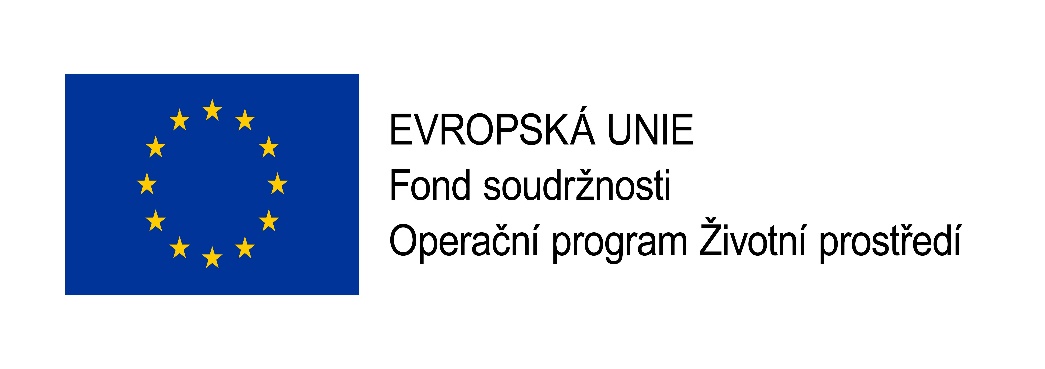 Vybudování varovného systému ochrany před povodněmi obce Mutěnice,digitální povodňový plánPopis projektu: Projekt řeší realizaci varovného informačního systému VIS  společně se systémem dPP (digitální povodňový plán) , s cílem  zvýšení a zlepšení celkového systému povodňové služby a preventivní protipovodňové ochrany obce a tedy zvýšení  bezpečnosti obyvatel a ochrany jejich majetku..Cíle projektu: Cílem projektu je realizace koncepce efektivní a včasné předpovědní a hlásné povodňové služby, respekt. zajištění jejího napojení  na  varovný a informační systém (VIS) a jeho propojení se stávajícími prvky LVS. Jde tedy o zajištění  dat o povodňovém nebezpečí v co největším možném předstihu a s co největší spolehlivostí a na základě toho účinně varovat obyvatelstvo. Realizace projektu přinese dostupnost informací o povodňovém riziku a zajištění nepřetržitého provozu kvalitního informačního systému předpovědní a hlásné služby s následným odrazem pro včasné varování obyvatelstva při současném poskytnutí efektivního nástroje řízení obce za mimořádných událostí a využití sdílených dat - digitální povodňový plán. Jedná se o nástroje orgánů obce řešících ochranu obyvatelstva a ochranu obce před škodami na zdraví, majetku a životním prostředí.Na základě realizace projektu bude vypracován digitální povodňový plán obce a 566 obyvatel obce  bude chráněných opatřeními proti povodním.Celkové způsobilé výdaje:              3 458 867,28,-    Kč Dotace EU:                                     2 421 207,09       Kč (70%) Příspěvek příjemce :                       1 037 660,19       Kč (30%) Termín realizace projektu:  18.5.2021 – 15.11.2021 ( fyzická realizace projektu)Tento projekt je spolufinancován Evropskou unií – Fondem soudržnosti v rámci Operačního programu Životní prostředí.  